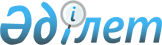 О внесении изменений в решение акима Келесского района от 16 ноября 2018 года за № 25 "Об образовании избирательных участков на территории Келесского района"Решение акима Келесского района Туркестанской области от 12 октября 2020 года № 24. Зарегистрировано Департаментом юстиции Туркестанской области 13 октября 2020 года № 5838
      В соответствии со статьей 37 Закона Республики Казахстан от 23 января 2001 года "О местном государственном управлении и самоуправлении в Республике Казахстан" аким Келесского района РЕШИЛ:
      1. Внести в решение акима Келесского района от 16 ноября 2018 года за № 25 "Об образовании избирательных участков на территории Келесского района" (зарегистрировано в Реестре государственной регистрации нормативных правовых актов за № 4785, опубликовано в эталонном контрольном банке нормативных правовых актов Республики Казахстан в электронном виде 18 сентября 2019 года) следующие изменения:
      в пункт 2 указанного решения внесено изменение на государственном языке, текст на русском языке не меняется;
      в пункте 3 указанного решения слова "руководителя аппарата" заменить словами "временно исполняющего обязанности руководителя аппарата", текст на государственном языке не меняется; 
      приложение к указанному решению изложить в новой редакции согласно приложению к настоящему решению.
      2. Государственному учреждению "Аппарат акима Келесского района" в установленном законодательством Республики Казахстан порядке обеспечить:
      1) государственную регистрацию настоящего решения в Республиканском государственном учреждении "Департамент юстиции Туркестанской области Министерства юстиции Республики Казахстан";
      2) размещение настоящего решения на интернет-ресурсе акимата Келесского района после его официального опубликования.
      3. Контроль за исполнением настоящего решения возложить на руководителя аппарата акима района Т.Оразбекова.
      4. Настоящее решение вводится в действие со дня его первого официального опубликования.
      СОГЛАСОВАНО:
      Председатель Келесской районной
      территориальной избирательной
      комиссии 
      Ж.Алсейтов_____________
      "____"_____________ 2020 года Перечень избирательных участков по Келесскому району
      Избирательный участок № 322
      Центр: село Абай, улица А.Сатбаева № 4, здание общеобразовательной средней школы № 1 имени О.Есимова.
      Границы: село Абай, улицы Ж.Шаяхметова, Аль-Фараби, Т.Бокина, Ы.Алтынсарина, А.Сатбаева, К.Кукебаева, А.Кожабаева, С.Сейфуллина, Азимбай-Ата, Д.Кунаева, Т.Ташанова, Жамбыл, Т.Рыскулова.
      Избирательный участок № 323
      Центр: село Абай, улица Т.Рыскулова № 4б, здание общеобразовательной средней школы № 3 имени А.Молдагуловой.
      Границы: село Абай, улицы Т.Рыскулова, Амангельды, К.Умарова, Араншы, Р.Табылдиевой, Абсаттар кажы, Е.Бахтыбаева, Ешан-Ата, Кажымукана, Атамекен, Егеменди, Т.Медеубекова, А.Жангельдина, Жамбыл, Абай, С. Сейфуллина, Асан Кайгы, Т.Ташанова.
      Избирательный участок № 324
      Центр: село Абай, улица Т.Рыскулова № 82, здание Келесского районного дома культуры.
      Границы: село Абай, улицы Д.Кунаева, Т.Ташанова, Азимбай-Ата, Т.Рыскулова, Ж.Шаяхметова, С.Апсикова, К.Аликулова, Ж.Абуова, Аяш-Ата, Т.Бигельдинова, К.Байсеитовой, Л.Жолдасова, Койлыбаева, Бостандык, С.Баубекова, Т.Ташанова, Араншы.
      Избирательный участок № 325
      Центр: село Абай, улица Т.Рыскулова № 105, здание колледжа № 13.
      Границы: село Абай, улицы Т.Рыскулова, А.Ергешова, К.Нишанова, Н.Акишева, Н.Жуматаева, Т.Тумышева, С.Малдыбекова, М.Юсупова, З.Рустемова, Курмангазы, Т.Есенова, Кожамберды батыр, Отан, Ынтымак, Мадениет, Т.Бегмановой.
      Избирательный участок № 326
      Центр: село Абай, улица А.Солкебайкызы № 27а, здание начальной образовательной школы № 6 имени Жамбыла.
      Границы: село Абай, улицы Б.Стамбекова, А.Солкебайкызы, М.Ауэзова, Абдрахман би, Б.Ермекова, Алданазарова, Д.Кунаева, Б.Оспанова, 
      Избирательный участок № 327
      Центр: село Абай, улица Б.Киргизалиева № б/н, здание общеобразовательной средней школы № 4 имени Ж.Баласагуна.
      Границы: село Абай, улицы Абай, Толе би, Айтеке би, Казыбек би, Б.Киргизалиева, Р.Махатова, Ж.Садуова, Абылайхана, Наурыз, Э.Хадекешева, Ырысты, Тауелсиздик, Р.Ахметова, Туран, А.Жылқышиева, М.Артыкова.
      Избирательный участок № 328
      Центр: село Абай, улица М.Артыкова № 5, здание общеобразовательной средней школы № 2 имени О.Жанибекова.
      Границы: село Абай, улицы М.Артыкова, А.Молдагуловой, Р.Мырзахметова, Женис, Ж.Оспанова, Коктем, Игилик, Ак алтын, Онтустик, Даулет, Оркениет, А.Балтабаева.
      Избирательный участок № 329
      Центр: село Абай, улица М.Артыкова № б/н, здание общеобразовательной средней школы № 5.
      Границы: село Абай, улицы М.Артыкова, Курылыс, Байтерек, Б.Нурлыбаева, А.Омарова, К.Сатпаева, М.Нархозиева, Кирпичный завод.
      Избирательный участок № 330
      Центр: село Абай, улица Б.Киргизалиева № 45, здание Келесской районной больницы "Абай".
      Границы: село Абай, улица Б. Киргизалиева. "Келесская районная больница "Абай"
      Избирательный участок № 331
      Центр: сельский округ Биртилек, село Димитрово, здание основной образовательной средней школы № 14. 
      Границы: сельский округ Биртилек, улицы Ак бидай, Адилет, Ж.Батырбекова.
      Избирательный участок № 332
      Центр: сельский округ Биртилек, село Димитрово, здание общеобразовательной средней школы № 13 имени Т.Бигельдинова.
      Границы: сельский округ Биртилек, улицы Болашак, № 1, Дастан, Курылыс, Ак алтын, Ешанбау, Наурыз.
      Избирательный участок № 333
      Центр: сельский округ Биртилек, село Енбекши, здание общеобразовательной средней школы № 12 Р.Алибекулы.
      Границы: сельский округ Биртилек., улицы Кулагер, Талипбай ата, А.Калдыбаева, Коктерек, И.Алимбаев, А.Мамытбайулы, А.Шаназаров, Азаттык, Канал Ошакты
      Избирательный участок № 334
      Центр: сельский округ Биртилек, село Жолбасшы, здание общеобразовательной средней школы № 11 "Жолбасшы".
      Границы: сельский округ Биртилек, улицы Акбулак, Коктем, Наркескен, Учтобе
      Избирательный участок № 335
      Центр: сельский округ Биртилек, село Жолбасшы, здание общеобразовательной средней школы № 9 "Колтоган".
      Границы: сельский округ Биртилек, улицы Акдала, Аксарай, Казахстан, Туран, Уйымшыл, №1, Багбан, Газиз Ырысты, № 1/2.
      Избирательный участок № 336
      Центр: сельский округ Биртилек, село Игилик, здание общеобразовательной средней школы № 10 "Игилик".
      Границы: сельский округ Биртилек, улицы Р.Мырзахметов, Сункар, Шапагат, Желтоксан, Бейбитшилик, Кызгалдак, Учконур, Тауелсиздик, Уйымшыл.
      Избирательный участок № 337
      Центр: сельский округ Биртилек, село Биртилек, здание начальной образовательной школы № 17 "Еркиндик".
      Границы: сельский округ Биртилек, села Биртилек и Шукырсай. Улицы А.Молдагуловой, И.Байзакова, Орталык, Акжелкен, Ануарбек ата, Береке, Б.Ташимбетова, Байтерек, Б.Есимханов
      Избирательный участок № 338
      Центр: сельский округ Биртилек, село Аккорган, здание общеобразовательной средней школы № 8 имени Т.Бегманова. 
      Границы: сельский округ Биртилек, село Аккорган, улицы Акбастау, Ынтымак Маусым, Уйымшыл, Адалдык, Достык, Алтыбакан, Тамаша
      Избирательный участок № 339
      Центр: сельский округ Кошкарата, село Бескубыр, здание общеобразовательной средней школы № 25 имени С.Сейфуллина.
      Границы: сельский округ Кошкарата, село Бескубыр, улицы А.Кунанбаева, Сункар, Парасат, М.Ауезова, С.Сейфуллина, А.Кутышева, Байшырак ата, К.Ерназарова, К.Каймова, С.Бегимбетова, С.Тиленшиева, Т.Егемкулова
      Избирательный участок № 340
      Центр: сельский округ Кошкарата, село Первое Мая, общеобразовательной средней школы № 23 "1 Мая".
      Границы: сельский округ Кошкарата, село Первое Мая, улицы Ж.Жабаева, Жолдасбекова, С.Сарсенбайулы, Т.Рыскулова, Т.Бигелдинова, Курмангазы, А.Калменова, Кызыл булак, Егемендик, Бейбитшилик.
      Избирательный участок № 341
      Центр: сельский округ Кошкарата, село Кошкарата, здание общеобразовательной средней школы № 22 имени З.Рустемова.
      Границы: сельский округ Кошкарата, село Кошкарата, улицы О.Сахова, Т.Рысжанова, И.Капашева, К.Калдыбекова, Н.Есенбаева, М.Жузбайулы, Н.Кендирбек, Н.Утепа, Е.Умирзахова, Оспан би, С.Усербай, Е.Сыртаева, Т.Борашева, Алданазарова.
      Избирательный участок № 342
      Центр: сельский округ Кошкарата, село Ушкын, здание основной образовательной средней школы № 24 "Ушкын".
      Границы: сельский округ Кошкарата, село Ушкын, улицы Ушкын, М.Маметовой, Мичурина, А.Молдагуловой, Ю.Гагарина.
      Избирательный участок № 343
      Центр: сельский округ Кошкарата, село Байтерек, здание общеобразовательной средней школы № 26 "Келес".
      Границы: сельский округ Кошкарата, село Байтерек, улицы М.Алтыбаева и Женис.
      Избирательный участок № 344
      Центр: сельский округ Кошкарата, село Жамбыл 2, здание общеобразовательной средней школы № 29.
      Границы: сельский округ Кошкарата, село Жамбыл 2, улицы Устаздар и Карлыгаш.
      Избирательный участок № 345
      Центр: сельский округ Кошкарата, село Жана коныс, общеобразовательной средней школы № 27 имени Н.Тлендиева.
      Границы: сельский округ Кошкарата, село Жана коныс, улицы С.Кожанова, Ш.Турсынбаева, Н.Тилендиева, Ж.Султанова, Б.Майлина, Н.Кунгейбаева, Б.Момышулы, Селтан ата, Достык.
      Избирательный участок № 346
      Центр: сельский округ Кошкарата, село Аманжар, здание общеобразовательной средней школы № 28 "Макташы".
      Границы: сельский округ Кошкарата, село Аманжар, улицы Ынтымак, Наурыз, И.Есенберлина, М.Шокай, А.Байтурсынова, Д.Кунаева.
      Избирательный участок № 347
      Центр: сельский округ Ушкын, село Ушкын, здание общеобразовательной средней школы № 20 имени Т.Бердиярова.
      Границы: сельский округ Ушкын, село Ушкын, улицы Первое Мая, Абай, Амангельди, Б.Майлин, Б.Момышулы, Балдырган, Д.Кунаева, Жамбыл, З.Рустемова, Д.Конысбаева, К.Сатбаева, М.Ауезова, О.Жандосова, С.Саттарова, С.Сейфуллина, Т.Бердиярова, Т.Рыскулова, Биртилек, Ащысай, Бухар жырау, Жантаксай, Жанаталап.
      Избирательный участок № 348
      Центр: сельский округ Ушкын, село Достык, здание общеобразовательной средней школы № 21.
      Границы: сельский округ Ушкын, село Достык, улицы Ырысты, Теректи, Ш.Кудайбердиулы, Шоктас, Ынтымак, Самал, Макташы, Карлыгаш, Кескен, Озат, Достык, Болашак, Береке, Бирлик, Азаттык, Жанажол.
      Избирательный участок № 349
      Центр: сельский округ Алпамыс батыр, село Акжол, здание общеобразовательной средней школы № 18 имени С.Кожанова.
      Границы: сельский округ Алпамыс батыр, село Акжол, улицы А.Молдагуловой, Бейбитшилик, Абай, Богенбай батыр, Жанакурылыс, Жастар, Жибек жолы, Казахстан, Керегетас, М.Ауезова, Мерей, О.Жандосова, Т.Бигелдинова, С.Сейфуллина, Женис, С.Кожанова, Ш.Калдаякова.
      Избирательный участок № 350
      Центр: сельский округ Алпамыс батыр, село Кауыншы, здание общеобразовательной средней школы № 19 имени Б.Майлина.
      Границы: сельский округ Алпамыс батыр, село Кауыншы, улицы Б.Майлин, Кажымукан, Казыбек би, Коктинулы, Мугалимдер, Мусабек батыр, Т.Тажибаева, Ш.Уалиханова.
      Избирательный участок № 351
      Центр: сельский округ Жузимдик, село Жузимдик, здание общеобразовательной средней школы № 31 имени Ш.Уалиханова.
      Границы: сельский округ Жузимдик, село Жузимдик, улицы Б.Калмаханова, Т.Рыскулова, С.Сейфуллина, М.Ауезова, К.Сатбаева, С.Рахимова, А.Молдагуловой, Аль-Фараби, Ш.Уалиханова, М.Маметовой, А.Байтурсынова, Балдырган, Б.Момышулы, К.Рыскулбекова, Ж.Аймауытова, М.Шоқай, Г.Мусирепова, М.Жумабаева, А.Сатбаева, Д.Кунаева, Астан, Байтерек, Казахстан Бирлик, Кендала, Ынтымак, Жүзимдик, Жастар.
      Избирательный участок № 352
      Центр: сельский округ Жузимдик, село Аксу, здание общеобразовательной средней школы № 32.
      Границы: сельский округ Жузимдик, село Аксу, улицы Боханбик, Рамадан, Штаб канал
      Избирательный участок № 353
      Центр: сельский округ Бирлесу, село Казахстан, здание общеобразовательной средней школы № 33 "Жуантобе".
      Границы: сельский округ Бирлесу, село Казахстан, улицы Б.Курмансейтова, А.Баржаксиева, К.Байсейтовой, Айтеке би, Б.Момышулы, А.Кунанбаева, Толе би, Казыбек би, Кенесары, Кобыланды, М.Иебаева, Наурызбай батыр, №3 (М.Ауезов), Шакарим, Есимхан, Касымхан, Кажымухан, М.Маметовой, С.Сейфуллина, Курмангазы, А.Молдагуловой, № 1 (Д.Кунаева), № 2 (Д.Нурпейсовой), А.Байтурсынова, Байтерек, М.Шокай.
      Избирательный участок № 354
      Центр: сельский округ Бирлесу, село 28-гвардия, здание общеобразовательной средней школы № 34 имени А.Байтурсынова.
      Границы: сельский округ Бирлесу, село 28 гвардия, улицы Кабанбай батыр, Богенбай батыр, М.Жумабаева, Ы.Алтынсарина, О.Жанибекова, Тауке хан, Абылайхан, Ш.Уалиханова.
      Избирательный участок № 355
      Центр: сельский округ Актобе, село Жуантобе, здание общеобразовательной средней школы № 35 имени А.Оразбаевой.
      Границы: сельский округ Актобе, село Жуантобе, улицы Акдала, Атамура, Адилет, Ынталы.
      Избирательный участок № 356
      Центр: сельский округ Актобе, село Жанадауир, здание общеобразовательной средней школы № 36 имени М.Маметовой.
      Границы: сельский округ Актобе, село Жанадауир, улицы Нурлы жол и Мектеп.
      Избирательный участок № 357
      Центр: сельский округ Актобе, село Ынтымак, здание общеобразовательной средней школы № 37 имени Р.Кошкарбаева.
      Границы: сельский округ Актобе, село Ынтымак, улицы Бейбитшилик и Достык.
      Избирательный участок № 358
      Центр: сельский округ Актобе, село Когерту, здание начальной образовательной школы № 38 "Когерту".
      Границы: сельский округ Актобе, село Когерту, улицы Достык и Ынтымак.
      Избирательный участок № 359
      Центр: сельский округ Актобе, село Кызыласкер, здание общеобразовательной средней школы № 39 имени Л.Жолдасова.
      Границы: сельский округ Актобе, село Кызыласкер, улицы Б. Ермекова, Ж.Молдабекова, Л.Жолдасова, Жасталап, Ы.Алтынсарина, Ш.Есиркеповой, Керемет, Жамбыл, Жемисти, Байтерек, Ю.Гагарина, Абай, А.Туралимова.
      Избирательный участок № 360
      Центр: сельский округ Актобе, село Каратобе, здание общеобразовательной средней школы №41 имени К.Сатбаева.
      Границы: сельский округ Актобе, село Каратобе, улицы Егемендик, Кайнар, Шаттык, Игилик.
      Избирательный участок № 361
      Центр: сельский округ Актобе, село Г.Муратбаева, здание общеобразовательной средней школы № 40 имени Г.Муратбаева.
      Границы: сельский округ Актобе, село Г.Муратбаева, улицы Акжол, Береке, Мерей, Акниет, Улагат, Ерлик, Мамыр.
      Избирательный участок № 362
      Центр: сельский округ Актобе, село Ескикорган, здание начальной образовательной школы № 45 имени С.Муканова.
      Границы: сельский округ Актобе, село Ескикорган, улицы Нурлы, Кеден, Жумысшылар.
      Избирательный участок № 363
      Центр: сельский округ Актобе, село Бозсу, здание общеобразовательной средней школы № 43 "Болашак".
      Границы: сельский округ Актобе, село Бозсу, улицы Жаналык, Аккойлы, Денсаулык, Жана гасыр.
      Избирательный участок № 364
      Центр: сельский округ Актобе, село Куйган, здание общеобразовательной средней школы № 44 "Сырдария".
      Границы: сельский округ Актобе, село Куйган, улицы Шекара, Замана, Канагат, Енбек, Балыкшылар, Казына. 
      Избирательный участок № 365
      Центр: сельский округ Бирлик, село Бирлик, здание общеобразовательной средней школы № 57 имени А.Жангелдина.
      Границы: сельский округ Бирлик, село Бирлик, улицы А. Байтурсынова, А.Жангелдина, А.Молдагуловой, Амангеди, Г.Муратбаева, Жана курылыс, К.Сатбаева, Кажымухан, М.Ауезова, М.Маметовой, С.Сейфуллина, Ш.Уалиханова, Ынтымак, Шугыла, Кулагер, Бейбитшилик.
      Избирательный участок № 366
      Центр: сельский округ Бирлик, село Жанатиршилик, здание общеобразовательной средней школы № 56 имени Т.Белгибаева.
      Границы: сельский округ Бирлик, село Жанатиршилик, улицы Ак жол, Ак орда, Б.Момышулы, Д.Кунаева, Жана гасыр, Келес, Т.Белгибаева, Х.Кубеева, Шапагат.
      Избирательный участок № 367
      Центр: сельский округ Бирлик, село Ушагаш, здание начальной образовательной школы № 55 "Ферма-4".
      Границы: сельский округ Бирлик, село Ушагаш, улица Т.Тажибаева.
      Избирательный участок № 368
      Центр: сельский округ Ошакты, село Жидели, здание общеобразовательной средней школы № 54 имени Т.Рыскулова.
      Границы: сельский округ Ошакты, село Жидели, улицы Д.Кунаева, Г.Мусирепова, И.Жансугирова, У.Калаубаева, Б.Майлин.
      Избирательный участок № 369
      Центр: сельский округ Ошакты, село Атаконыс, здание общеобразовательной средней школы № 53 "Куркелес".
      Границы: сельский округ Ошакты, село Атаконыс, улицы Д.Кунаева, Ж.Шаяхметова, С.Кожанова.
      Избирательный участок № 370
      Центр: сельский округ Ошакты, село С.Саттарова, здание общеобразовательной средней школы № 51 имени Ы.Алтынсарина.
      Границы: сельский округ Ошакты, село С.Саттарова, улицы А.Молдагуловой, Ж.Аймаутова, Ш.Уалиханова, Т.Тохтарова, М.Ауезова.
      Избирательный участок № 371
      Центр: сельский округ Ошакты, село Каратал, здание общеобразовательной средней школы № 52 имени С.Бегалина.
      Границы: сельский округ Ошакты, село Каратал, улицы Н.Абдирова, Н.Абдирова-1, Н.Абдирова-2, Н.Абдирова-3, Бакышсай.
      Избирательный участок № 372
      Центр: сельский округ Ошакты, село Коныртобе, здание общеобразовательной средней школы № 49 "Коныртобе".
      Границы: сельский округ Ошакты, село Коныртобе, улицы Ш.Айманова, Ширилдак, Шиган, К.Сатбаева, М.Жумабаева, М.Шокай.
      Избирательный участок № 373
      Центр: сельский округ Ошакты, село Береке, здание общеобразовательной средней школы № 47 имени Д.Кунаева.
      Границы: сельский округ Ошакты, село Береке, улицы Ж.Жаксыбекова, Астана, С.Рахимова, И.Жолдасова, Ынталы, Курмангазы, Т.Айбергенова, Ш.Калдаякова.
      Избирательный участок № 374
      Центр: сельский округ Ошакты, село Ошакты, здание общеобразовательной средней школы № 46 имени Абай.
      Границы: сельский округ Ошакты, село Ошакты, улицы М.Курбанова, Айтеке Би, Толе Би, Казыбек Би, Гараж, М.Маметовой, С.Муканова, Ошакты, Г.Мустафина, Н.Тилендиева, Т.Жарокова, Т.Бердиярова, Г.Мусирепова, Назар Ата, А.Жангелдина, Ж.Жабаева.
      Избирательный участок № 375
      Центр: сельский округ Бозай, село Бозай, здание сельского дома культуры "Бозай". 
      Границы: сельский округ Бозай, село Бозай, улицы Казыбек би, А.Кунанбаева, Бейбитшилик, Б.Майлина, Казахстан, Достык, С.Сейфуллина, Т.Рыскулова, Кажымухан, Б.Момышулы.
      Избирательный участок № 376
      Центр: сельский округ Бозай, село Тентексай, здание общеобразовательной средней школы № 58 имени Ы.Алтынсарина. 
      Границы: сельский округ Бозай, села Тентексай и Шолантобе, улицы Ш.Калдаякова, Ы.Алтынсарина, Бостандык.
      Избирательный участок № 377
      Центр: сельский округ Жамбыл, село Бекбота, здание сельского дома культуры "Жамбыл". 
      Границы: сельский округ Жамбыл, село Бекбота, улицы Ж.Жабаева, А.Кунанбаева, М. Ауезова, Тауелсиздик.
      Избирательный участок № 378
      Центр: сельский округ Жамбыл, село Ащыкол, здание общеобразовательной средней школы № 62 имени Н.Шойбекова.
      Границы: сельский округ Жамбыл, село Ащыкол, улицы Бейбитшилик и Курмангазы.
      Избирательный участок № 379
      Центр: сельский округ Жамбыл, село Калгансыр, здание общеобразовательной средней школы № 63 имени С.Сейфуллина.
      Границы: сельский округ Жамбыл, село Калгансыр, улица Егемендик.
					© 2012. РГП на ПХВ «Институт законодательства и правовой информации Республики Казахстан» Министерства юстиции Республики Казахстан
				
      Аким Келесского района

А. Есбаев
Приложение к решению
акима Келесского района
от "12" октября 2020 года
№ 24Приложение к решению 
акима Келесского района
от "16" ноября 2018 года
№ 25 